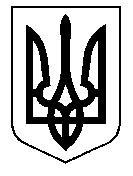 ТАЛЬНІВСЬКА РАЙОННА РАДАЧеркаської областіР  І  Ш  Е  Н  Н  Я29.01.2016                                                                                      № 3-3/VIIПро утворення президії районної ради та  затвердження  її  складуВідповідно до пункту 3  частини першої статті 43, статтей 57,59 Закону України “Про місцеве самоврядування в Україні”, врахувавши рішення районної ради від 22.12.2015 № 2-3/VII «Про затвердження Положення про президію Тальнівської районної ради» районна рада ВИРІШИЛА :Утворити президію Тальнівської районної ради та затвердити її персональний склад  згідно з додатком. Визнати таким, що втратило чинність рішення районної ради від 12.08.2013 № 22-12/VI «Про президію районної ради».Голова районної ради                                                              В.ЛюбомськаЗАТВЕРДЖЕНО    Рішення районної ради29.01.2016 № 3-3/УІІ	С К Л А Д		       президії  Тальнівської  районної  ради VIІ скликанняКеруючий справами виконавчого апарату районної ради                                              В.Карпук№ п/пПрізвище, ім’я, по батьковіПосада в раді1.Любомська Валентина ОлександрівнаГолова районної ради2.Вакансія Заступник голови районної ради3.Танцюра Володимир ВасильовичГолова постійної комісії районної ради з питань регламенту, депутатської діяльності та законності4.Дімітров Олександр СтепановичГолова постійної комісії районної ради з питань бюджету та економічного розвитку5.КовальовАнатолій КостянтиновичГолова постійної комісії районної ради з питань комунальної власності, промисловості та регуляторної політики6.Сарана Валентина ПетрівнаГолова постійної комісії районної ради з соціальних та гуманітарних питань7.СкіченкоМикола ДмитровичГолова постійної комісії районної ради з питань агропромислового розвитку та природних ресурсів8.Гудзенко Сергій АнатолійовичГолова депутатської фракції Радикальної партії Олега Ляшка у Тальнівській районній раді9.МарченкоВіктор ГригоровичГолова депутатської фракції політичної партії Всеукраїнське об’єднання «Черкащани»10.МовчанВолодимир ПетровичГолова депутатської фракції партії «Блок Петра Порошенка «Солідарність»11.Пилипенко Олександр ФедосійовичГолова депутатської фракції політичної партії «Громадянська позиція»12.Терещук Іван КіндратовичГолова депутатської фракції Народної партії